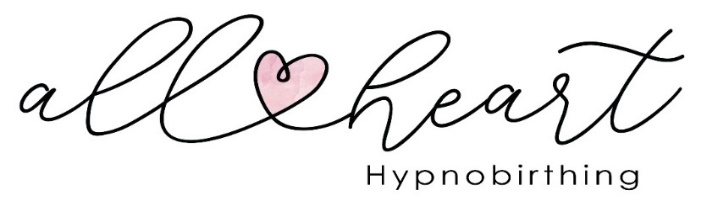 Enrolment FormPlease complete the form below and return by email to rebecca@marketstrategy.com.auTuition fee:  $ 550      Group ClassesFee includes your training folio & downloads.Payment Plan/discount available for clients with limited income.To hold your place in the class, please return this completed form with a $150 non-refundable tuition deposit. Final payment is due 7 days prior to course start date.Payment can be made by cash or direct deposit. Please include your surname as reference on the transaction.Direct Deposit Details: Commonwealth BankMarket Strategy Pty LtdBSB 066124Account Number 10268306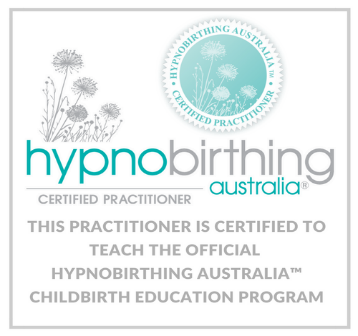 Mother’s NameMother’s NameMailing Address              Suburb, State, PostcodePreferred phoneMobile / Alternate phonePreferred email Permanent Email (after baby is born)Birthing Companion (name of spouse, partner etc.)                  RelationshipBirthing Assistant (if applicable)            Relationship (doula, friend, etc.)Care Provider Name & Title (eg. midwife/doctor/obstetrician)LocationHospital / Birthing FacilityLocationWhen is baby expected?How many weeks pregnant will you be when you begin classes?  Is this your 1st, 2nd, 3rd etc baby?Is this birth a VBAC or is there any important information/medical conditions/psychological or psychiatric treatment you need me to be aware of before classes commence?I wish to enroll for the Course beginning (date):                         Location:Where did you hear about us?  Where did you hear about us?  